   EASTERN FOOTBALL LEAGUE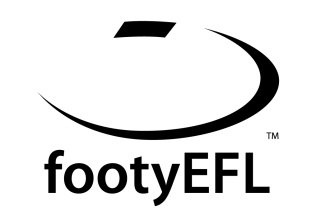          U10 LIGHTNING PREMIERSHIP                         TEAM LIST   EASTERN FOOTBALL LEAGUE         U10 LIGHTNING PREMIERSHIP                         TEAM LIST   EASTERN FOOTBALL LEAGUE         U10 LIGHTNING PREMIERSHIP                         TEAM LISTCLUBNONAMESIGNATURE